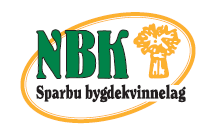 NYHETSBREV TIL MEDLEMMENE I SPARBU BYGDEKVINNELAG, August, september 2018Medlemsbrevet inneholder informasjon om aktiviteten i august og septemberHusk å invitere ei venninne, nabo eller nyinnflyttet kvinne med på laget sine aktiviteter. GRAUTDAG Søndag 26. august arrangeres årets grautdag hos Anne Bruem og Per Reidar Gjermstad, Østeråsvegen 60.Salget foregår mellom kl 13.00 – 16.00 og vi tilbyr rømmegrøt, risengrynsgrøt, spekemat, kaffe og kake. Vi har kortterminal, vipps og kontant salg. 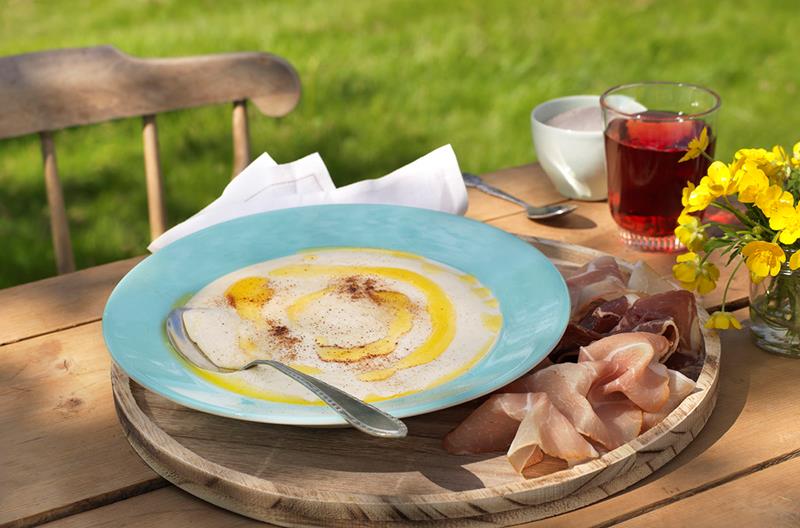 Underholdning og aktiviteter. 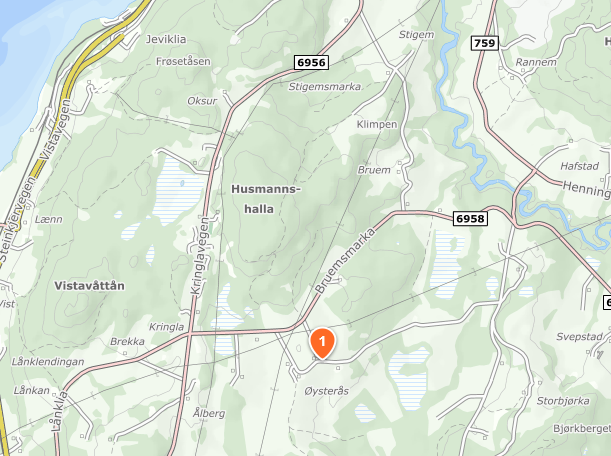 			Velkommen!Husk å følge Sparbu Bygdekvinnelag på nettstedet http://bygdekvinnelaget.no/lokallag/sparbu-bygdekvinnelag og på 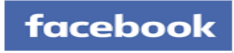 SPARBU BYGDEKVINNELAG ER MØTEPLASSEN FOR AKTIVE KVINNER – HUSK Å INVITERE MED EN NABO, KOLLEGA, VENNINNE ELLER NYINNFLYTTA KVINNE PÅ VÅRE AKTIVITETERBli med på TUR til GRONGLørdag 8. september09.30 – avreise fra Mære, Coop Extra11.00 – Traktorpikene (orientering og ev. prøving og handel) https://www.traktorpikene.no/ 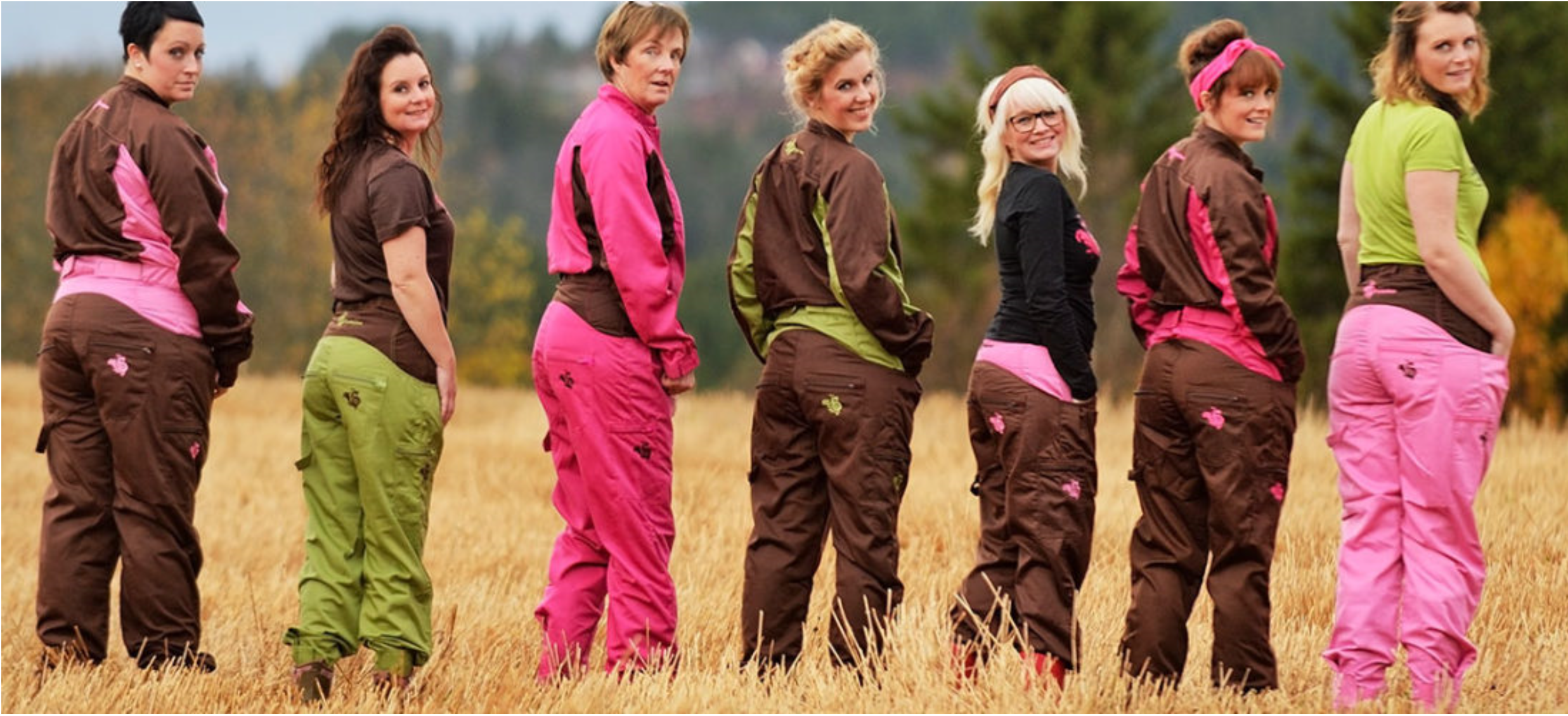 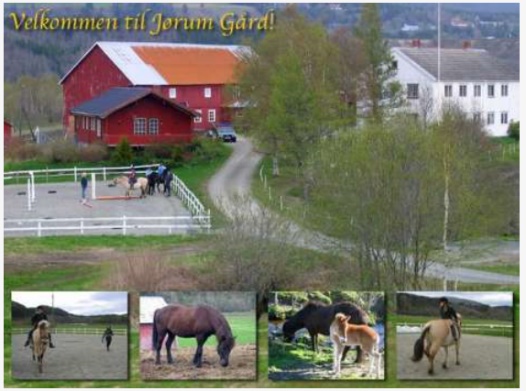 12.00    Jørum gård https://jorem.no/ Omvisning, orientering om laksefiske, servering, bakeri og ølbryggeri                Lunsj13.30      Avreise til Strikkeburet – kjøpe garn!15.00      Heimtur (via Namsos med muligheter 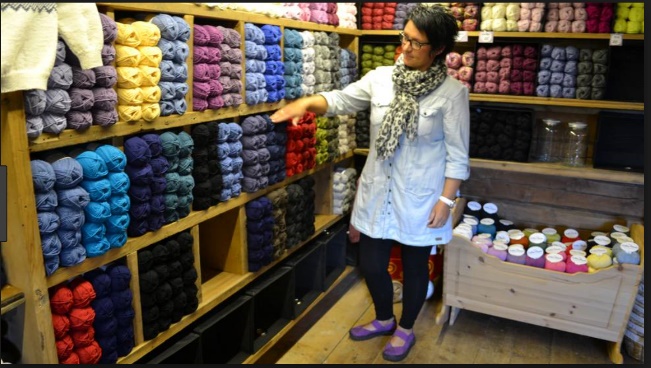 for stopp for en kopp kaffeVi kjører privatbiler og fordeler kjøring etter påmelding. Alle betaler lunsj og kaffe selv. Påmelding til Anne Irene Myhr innen 1. september via sms til 48168279Husk trivselsturene i samarbeid med Mære sanitet, oppmøte kl 19.0013.8.18. Gjævranslottet Til v. fra E-6 v. Pukkverk. Videre ca. 2km til Skogstad . Ca.1km skogsti, små «blauthøl» bratt opp til Slottet 20.8.18, Finnheimen Gml. Kongeveg. Avkj. Fra E-6 på Røra, Floåsvegen. Ca.4km, skogsti med en del røtter og stein. 27.8.18 Østbyfossen Egge museum, ca.4,5km fin skogsti 